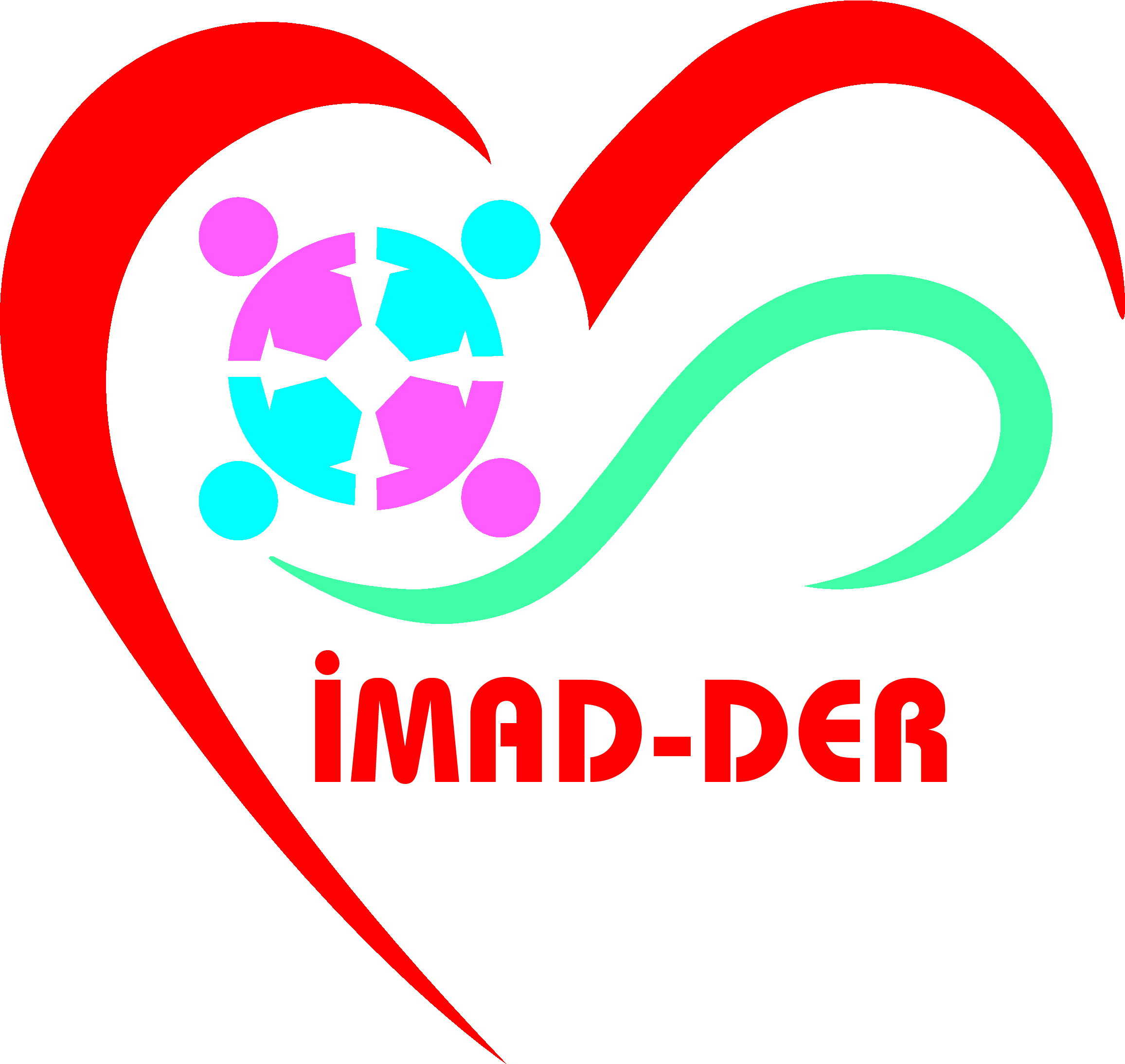 İMAD-DER DERNEĞİGÖREV TANIMLARI FORMUDoküman No: İMD008İlk Yayın Tarihi : 01.01.2022Revizyon Tarihi :Revizyon No :Sayfa :001BirimiDernek SözcüsüDernek SözcüsüAlt BirimBağlı Oldıığu BirimlerDernek Yönetim Kurulu, Yönetim Kurulu BaşkanıDernek Yönetim Kurulu, Yönetim Kurulu BaşkanıGörevin ÖzetiDerneğin basın açıklamalarını ve sekretarya işlemlerini yürütmekDerneğin basın açıklamalarını ve sekretarya işlemlerini yürütmekGÖREVLERGÖREVLERGÖREVLERDernek başkanı ile kurum ve kuruluşların görüşmelerini sağlamak,Dernek başkanı ile kurum ve kuruluşların görüşmelerini sağlamak,Dernek başkanı ile kurum ve kuruluşların görüşmelerini sağlamak,Yönetim Kurulu veya Dernek Başkanı tarafından talep edilen konularda basın bildirisi hazırlamak,Yönetim Kurulu veya Dernek Başkanı tarafından talep edilen konularda basın bildirisi hazırlamak,Yönetim Kurulu veya Dernek Başkanı tarafından talep edilen konularda basın bildirisi hazırlamak,Kişilerden veya kurumlardan gelen evrakı Dernek Başkanına iletmek ve dosyalamak,Kişilerden veya kurumlardan gelen evrakı Dernek Başkanına iletmek ve dosyalamak,Kişilerden veya kurumlardan gelen evrakı Dernek Başkanına iletmek ve dosyalamak,Kişilere veya kurumlara giden evrakı hazırlamak, ilgili dernek yöneticisinin onayından sonra postalamak,Kişilere veya kurumlara giden evrakı hazırlamak, ilgili dernek yöneticisinin onayından sonra postalamak,Kişilere veya kurumlara giden evrakı hazırlamak, ilgili dernek yöneticisinin onayından sonra postalamak,Yönetim Kurulu veya Dernek Başkanı tarafından talep edilen konularda basın açıklaması yapmak,Yönetim Kurulu veya Dernek Başkanı tarafından talep edilen konularda basın açıklaması yapmak,Yönetim Kurulu veya Dernek Başkanı tarafından talep edilen konularda basın açıklaması yapmak,SORUMLULUKLARSORUMLULUKLARSORUMLULUKLARİş ve işlemlerini mevzuat çerçevesinde yerine getirmek,İş ve işlemlerini mevzuat çerçevesinde yerine getirmek,İş ve işlemlerini mevzuat çerçevesinde yerine getirmek,Dernek Başkanı veya Yönetim Kurulu tarafından talep edilmedikçe herhangi bir basın açıklaması yapmamak,Dernek Başkanı veya Yönetim Kurulu tarafından talep edilmedikçe herhangi bir basın açıklaması yapmamak,Dernek Başkanı veya Yönetim Kurulu tarafından talep edilmedikçe herhangi bir basın açıklaması yapmamak,YETKİNLİKLERYETKİNLİKLERYETKİNLİKLERBasın açıklaması hazırlama ve sunma konusunda yeterliliğe sahip olmakBasın açıklaması hazırlama ve sunma konusunda yeterliliğe sahip olmakBasın açıklaması hazırlama ve sunma konusunda yeterliliğe sahip olmakResmi yazışmalarda uyulması gereken usul ve esaslar hakkında yeterliliğe sahip olmakResmi yazışmalarda uyulması gereken usul ve esaslar hakkında yeterliliğe sahip olmakResmi yazışmalarda uyulması gereken usul ve esaslar hakkında yeterliliğe sahip olmakProtokol kuralları hususunda yeterli donanıma sahip olmakProtokol kuralları hususunda yeterli donanıma sahip olmakProtokol kuralları hususunda yeterli donanıma sahip olmak